Advanced Topics in Computational and Combinatorial GeometryAssignment 1 (short answers and hints)Problem 1a) It is easy to see that each such  is a Davenport-Schinzel sequence of order 2 (an a..b..a..b would imply that two chords cross one another). Notice that the size of each  is   . Since  we can conclude that  is of maximum length. b) First notice that the last appearing symbol in a DS sequence of order 2 appears only once. Also if  is the last symbol then a maximal sequence looks locally like . Now using induction we construct a polygon for the sequence without the  part. Now add a new vertex named [n], connect it to 0 and . Reconnect vertex [n] only to the vertices that are after the [n-1] symbol and before the [n] symbol. Connect the [n+1] vertex to all the vertices that are after the [n+1] symbol. c) see this: www.math.nmsu.edu/hist_projects/catalan.ps ( you need to download some program to see postscript files)Problem 2a+b: For .  	1213141515432626364656 of length 5*6-8For larger  this is done similarly.Problem 3 a) First, construct the lower envelope of each  separately. Total complexity so far:  . Now merge the x-values of all the critical points on the lower envelope of the separate 's. we get a total of at most  such x-values. Consider these x-values:  . Between any two consecutive x-values:  there are only c different functions, one from each collection, that can attain the envelope, so the number of new critical points created from intersections between them is at most O(1). Thus the total complexity is .b) The construction of the lower envelope for each  takes  time. Merging the sorted x-value lists for each  into one big x-value list for all 's takes  time. Constructing the additional O(1) points over each interval takes O(1) time, and in total . Thus the algorithm takes  time. (We use the fact that .)c) Here q=1 thus .Problem 4a) A line crosses a triangle  iff it passes below at least one of a,b,c, and above at least one of these points. In the dual, lies between the upper envelope  and the lower envelope  of the three lines . The shape of the region is one of the following: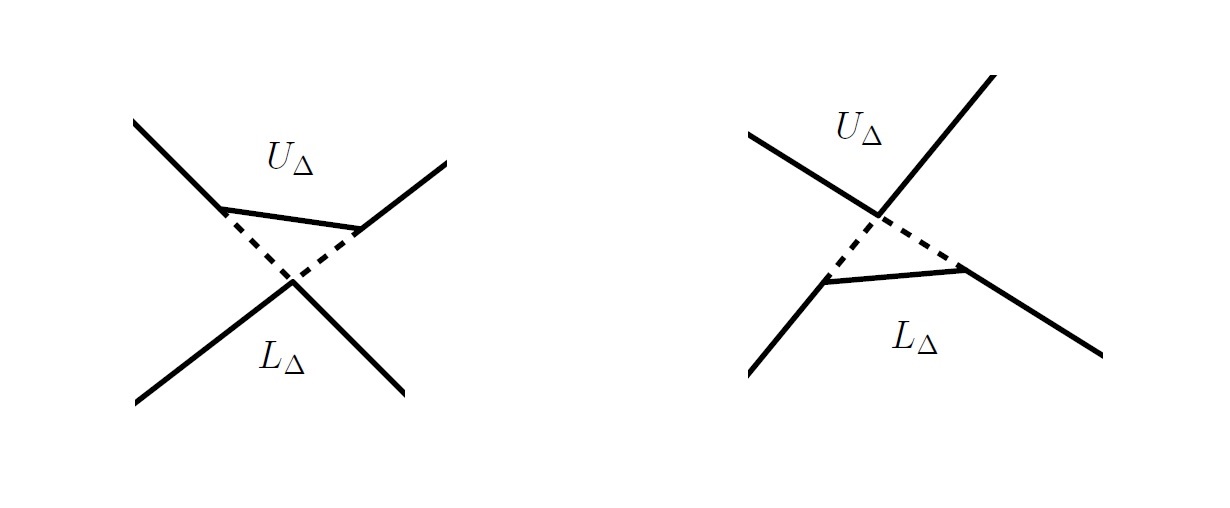 b+c)  As in a),  must lie below all upper envelopes  and above all lower envelopes . Each of these "full" envelopes is the lower/upper envelope of at most 3n segments and rays, so its complexity is at most . This implies that the complexity of the "Sandwich region" between them is also .